JEDILNIK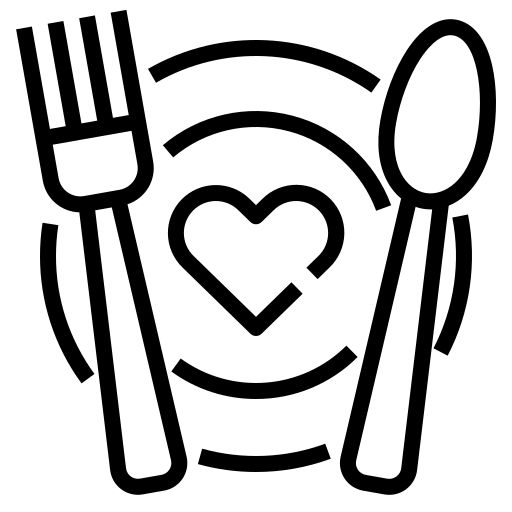 OKTOBERJedi, ki so označene z zvezdico (*), so lokalne pridelave in/ali imajo BIO ali EKO certifikat.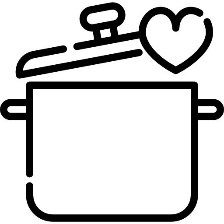 ŠS je okrajšava za Šolsko shemo sadja, zelenjave in mleka. Šolska shema je ukrep skupne kmetijske politike EU, ki otrokom zagotavlja brezplačen dodatni obrok sadjain zelenjave ter mleka in mlečnih izdelkov.Ocvrta živila se pripravlja v konvekcijski pečici za cvrtje brez olja Zaradi različnih dejavnikov, ki vplivajo na dobavo in pripravo hrane ter organizacijo dela, si pridružujemo pravico do spremembe jedilnika. Informacije o alergenih v živilih so dostopne v Katalogu alergenov, na spletni strani šole in oglasni deski v jedilniciJEDILNIKOKTOBERJedi, ki so označene z zvezdico (*), so lokalne pridelave in/ali imajo BIO ali EKO certifikat.ŠS je okrajšava za Šolsko shemo sadja, zelenjave in mleka. Šolska shema je ukrep skupne kmetijske politike EU, ki otrokom zagotavlja brezplačen dodatni obrok sadjain zelenjave ter mleka in mlečnih izdelkov.Ocvrta živila se pripravlja v konvekcijski pečici za cvrtje brez olja Zaradi različnih dejavnikov, ki vplivajo na dobavo in pripravo hrane ter organizacijo dela, si pridružujemo pravico do spremembe jedilnika. Informacije o alergenih v živilih so dostopne v Katalogu alergenov, na spletni strani šole in oglasni deski v jedilniciJEDILNIKOKTOBERJedi, ki so označene z zvezdico (*), so lokalne pridelave in/ali imajo BIO ali EKO certifikat.ŠS je okrajšava za Šolsko shemo sadja, zelenjave in mleka. Šolska shema je ukrep skupne kmetijske politike EU, ki otrokom zagotavlja brezplačen dodatni obrok sadjain zelenjave ter mleka in mlečnih izdelkov.Ocvrta živila se pripravlja v konvekcijski pečici za cvrtje brez olja Zaradi različnih dejavnikov, ki vplivajo na dobavo in pripravo hrane ter organizacijo dela, si pridružujemo pravico do spremembe jedilnika. Informacije o alergenih v živilih so dostopne v Katalogu alergenov, na spletni strani šole in oglasni deski v jedilniciJEDILNIKOKTOBERJedi, ki so označene z zvezdico (*), so lokalne pridelave in/ali imajo BIO ali EKO certifikat.ŠS je okrajšava za Šolsko shemo sadja, zelenjave in mleka. Šolska shema je ukrep skupne kmetijske politike EU, ki otrokom zagotavlja brezplačen dodatni obrok sadjain zelenjave ter mleka in mlečnih izdelkov.Ocvrta živila se pripravlja v konvekcijski pečici za cvrtje brez olja Zaradi različnih dejavnikov, ki vplivajo na dobavo in pripravo hrane ter organizacijo dela, si pridružujemo pravico do spremembe jedilnika. Informacije o alergenih v živilih so dostopne v Katalogu alergenov, na spletni strani šole in oglasni deski v jedilniciDANDOPOLDANSKA MALICAKOSILOPONEDELJEK3. 10. 2022KRUH S SEMENISIRNI NAMAZTRDO KUHANA JAJCAKOLOBARJI KORENČKASADNI ČAJTELEČJA OBARA Z VLIVANCIBISKVIT S SADJEMMEŠANI KOMPOTTOREK4. 10. 2022RŽENI KRUHKUHANA ŠUNKAPAPRIKA - ŠSZELIŠČNI ČAJKREMNA CVETAČNA JUHAPURANJI ZREZEK V NARAVNI OMAKISKUTINI ŠTRUKLJIRDEČA PESASREDA5. 10. 2022ŽEPEK Z JAGODNIM NADEVOMHRUŠKASADNI ČAJČUFTI V PARADIŽNIKOVI OMAKIPIRE KROMPIRZELENA SOLATA S KORUZOČETRTEK6. 10. 2022BIO PIRIN ZDROB NA EKO MLEKU*POSIP S TEMNE ČOKOLADESLIVEPIŠČANČJI KOŠČKI V POROVI OMAKISIROVI TORTELINIZELJNA SOLATA S KORENČKOMPETEK7. 10. 2022BELI KRUH S KRUŠNE PEČI*DOMAČA MALINOVA MARMELADA*MASLOJABOLKOČAJPOROVA JUHAZELENJAVNA RIŽOTA S SOJINIM DROBLJENCEMENDIVJA S FIŽOLOM IN KROMPIRJEMDANDOPOLDANSKA MALICAKOSILOPONEDELJEK10. 10. 2022MEŠANI KRUH S KRUŠNE PEČI*MESNO-ZELENJAVNI NAMAZZELIŠČNI ČAJGOVEJI ZREZEK V OMAKIMASLENA ZELENJAVAKRUHOVA REZINARDEČA PESATOREK11. 10. 2022AJDOVI ŽGANCIEKO MLEKO*KRUH PO ŽELJIGROZDJEPIŠČANČJI PAPRIKAŠDOMAČI PIRINI ŠIROKI REZANCI*STROJI FIŽOL V SOLATISREDA12. 10. 2022POLNOZRNATI ROGLJIČEK S SEMENIBIO KEFIR SADNI/NAVADNI*BANANAPREŽGANKA Z JAJČKOSVINJSKI KAREKUS KUS Z ZELENJAVOZELJNA SOLATA S ČIČERIKOČETRTEK13. 10. 2022SIROV POLŽEKPOMARANČA100% SOK Z VODOJOTA S KISLIM ZELJEM*BUHTELJPETEK14. 10. 2022SOJIN KRUHČOKOLADNI NAMAZSADNI ČAJJABOLKO - ŠSPURANJI ZREZEK V SMETANOVI OMAKIOHROVTNJOKIPARADIŽNIKOA SOLATADANDOPOLDANSKA MALICAKOSILOPONEDELJEK17. 10. 2022BUČNI KRUH S SEMENIPAŠTETAPARADIŽNIKZELIŠČNI ČAJKROMPIRJEV ZOSPIŠČANČJE HRENOVKEPUDINGTOREK18. 10. 2022KORNŠPICPIŠČANČJA PRSA V OVOJUPISANA PAPRIKASADNI ČAJMAKARONOVO MESOZELJNA SOLATAMELONASREDA19. 10. 2022ŽEPEK S KOŠČKI JABOLKMLEKOHRUŠKA - ŠSMEHIŠKE TORTILJE S PIŠČANCEMZELENA SOLATAČETRTEK20. 10. 2022ZELENJAVNO MESNA ENOLONČNICAPOLNOZRNATI KRUHGOVEJA JUHA Z REZANCIKUHANA GOVEDINAMASLENA ZELENJAVAPRAŽEN KROMPIRRDEČA PESAPETEK21. 10. 2022KROMPIRJEV KRUHSIRNI NAMAZ Z ZELIŠČISVEŽE KUMARICEDOMAČI JABOLČNI SOK Z ARONIJO*MILIJON JUHAFILE LOSOSA NA ŽARU DŽUVEČ RIŽKITAJSKO ZELJE V SOLATIDANDOPOLDANSKA MALICAKOSILOPONEDELJEK24. 10. 2022PIRIN KRUHMED IN MASLOMLEKOMANDARINAPOROVA KREMNA JUHAPURANJI ZREZEK NA ŽARUPEČEN KROMPIR PO MEDITERANSKOZELJNA SOLATA S KORENČKOMTOREK25. 10. 2022KORUZNI KRUHSIRKOLOBARJI KORENČKA - ŠSSADNI ČAJZELENJAVNA ENOLONČNICA S STROČJIM FIŽOLOM IN LEČOČOKOLADNE PALAČINKESREDA26. 10. 2022POLNOZRNATI KRUHOGRSKA SALAMASKUTA Z BUČNIMI SEMENIZELENA SOLATA/RUKOLAZELIŠČNI ČAJKORENČKOVA JUHAPEČEN PIŠČANECPIRE KROMPIRSLADKO ZELJEČETRTEK27. 10. 2022OVSENI KRUHTUNIN NAMAZKISLE KUMARICELIMONADAGOVEJI GOLAŽPOLENTAZELJNA SOLATA S KORUZOPOMARANČAPETEK28. 10. 2022BIO MAKOVKA*SADNI/NAVADNI GRŠKI JOGURTBANANAPREŽGANKA Z JAJČKOOCVRT OSLIČMASLEN KROMPIR S PETERŠILJEMPARADIŽNIKOVA SOLATA